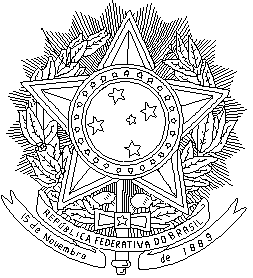 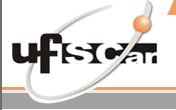 MINISTÉRIO DA EDUCAÇÃOUNIVERSIDADE FEDERAL DE SÃO CARLOSDEPARTAMENTO DE TEORIAS E PRÁTICAS PEDAGÓGICASDEPARTAMENTO DE CIÊNCIAS HUMANAS E EDUCAÇÃO                          APROVADOS                            CAMPUS SOROCABAObservações:Os selecionados deverão fazer a matrícula nos dias 15 e 16/12/2014 nos campi de São Carlos e Sorocaba, onde cursarão a Especialização.Local: Campus de São Carlos - Secretaria do Curso de Especialização Docência em Educação InfantilCampus de Sorocaba – LAPED (Laboratório da Pedagogia)2) A ficha de matrícula encontra-se anexada, bem como a declaração que o dirigente da escola (chefia imediata), deve assinar validando o seu vínculo como profissional efetivo da rede pública municipal, que deverão ser entregues no dia da matrícula.CURSO DE ESPECIALIZAÇÃO DOCÊNCIA EM EDUCAÇÃO  INFANTIL RESULTADO FINAL DO PROCESSO SELETIVO 2014-2016Adriana Aparecida Meira CerqueiraAdriana de Camargo SoaresAlessandra Beniana Capistrano MartinsAline Maria VieiraAna Paula MartinsAna Paula Silva SantosAna Rita MarcelinoAndréa Zaneti CarraraAndreia Cestaro Rigo da SilvaAndreia de Jesus Fernandes RochaAndressa Alves RociniAndressa FalcoAndressa Galdino da LuzAngela Maria DamianBárbara Martins dos SantosBeatriz de Fátima Moreira AlmeidaBruna Panebianchi de Camargo OliveiraCecilia Xavier de Barros FernandesCilene de Campos Souza LolattoCíntia Aparecida BicudoClarice YarmalaviciusCláudia Fernanda Fioravanti MoreiraCristiane da Silva RodriguesDaniela Aparecida da SilvaDaniela Batista de OliveiraDanielle Vasconcellos deSantanaDébora Damaris Domingos Pereira CostaDébora Fatima da Silva MoraisDelaine Alice FelipeDenair de Lima SandreEdna dos Santos Mendes CastilhoElaine Cristina Nunes MotaEliane Ferrarezi FogaçaEliete Aparecida Barreiros de PaulaElisabete Emerenciano Baptista BarbosaFernanda Kristina Moreira SodréFrancilene Oliveira LopesGabriela Dias LustosaInaiara de Paula AmaralJamille Nunes Almeida NishiJanaina da Silva MolitorJessica Del Carmen Veja Galván MenezesJessica Pires Rodrigues SalinasJorgiane BarretoJosiane Cristina BossJuliana Plens de Quevedo LemeJulio César HisatugoJussara NalinKarla Pinheiro de França MoraesKatiCilaine Monteiro TakedaLidiane WerklingLilian Aparecida de Oliveira MartinsLuciana Castro PenaLuciane Aparecida MondiniLucimara da Silveira Garcia de LucaMadalena Roque da Silva RodriguesMagali Yung dos Passos CruzMarcilene NapoleãoMaria da Glória Batista da SilvaMaria de Fátima Proença de SouzaMaria Lúcia de MoraesMarieta Aparecida de Jesus Augusto Leite SilvaMarília Tânia Bragatti de CastroMarisa Rodrigues da Silva MeloMarta Regina BoscoloNoemi da Cruz SilvaOdirlei Botelho da SilvaPatricia Banietti RosaPatricia de Lourdes Camargo CrocePaula de MedeirosRaquel de Oliveira Alecrim PiresRegiane de Fátima Pinto LaureanoRegina Carla Mota Domingues LeiteRosangela Aparecida Pereira GuimarãesRose Maria MoreiraRosemeire Andréia Rodrigues GallioRosiane Rocha Agapito TrevisanSabrina Aparecida GalaoRosangela Aparecida Pereira GuimarãesSheila Aparecida e Vasconcelos MastromauroSheila de MatosRosangela Aparecida Pereira GuimarãesSilmara Lourenço Pineda TorresSilmara Maria Ramos RodriguesSophia ZorzinZorzenoniSueli de CamargoTatiana Maria ZanellaTatiane Maria AbreuThâmara Cristina Domingos Pereira RodriguesVanélli Pires AmaroVanessa de Fátima Canduzin CarvalhoVanessa Lima da SilvaVera Alice Alves Monteiro